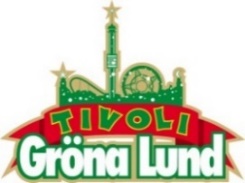 Pressmeddelande 2017-03-30KYLE GASS FRÅN TENACIOUS D ÅTER TILL GRÖNAN
I augusti 2013 uppträdde han och duokollegan Jack Black framför ett hav av människor, när deras grupp Tenacious D och 17 000 fans invaderade och stängde tivolit. Nu ger sig gitarristen Kyle Gass ut på turné med sitt egna band och väljer att åter spela på Grönan. Den 7 augusti välkomnar vi de humoristiska rockarna i Kyle Gass Band till Gröna Lunds Lilla Scen.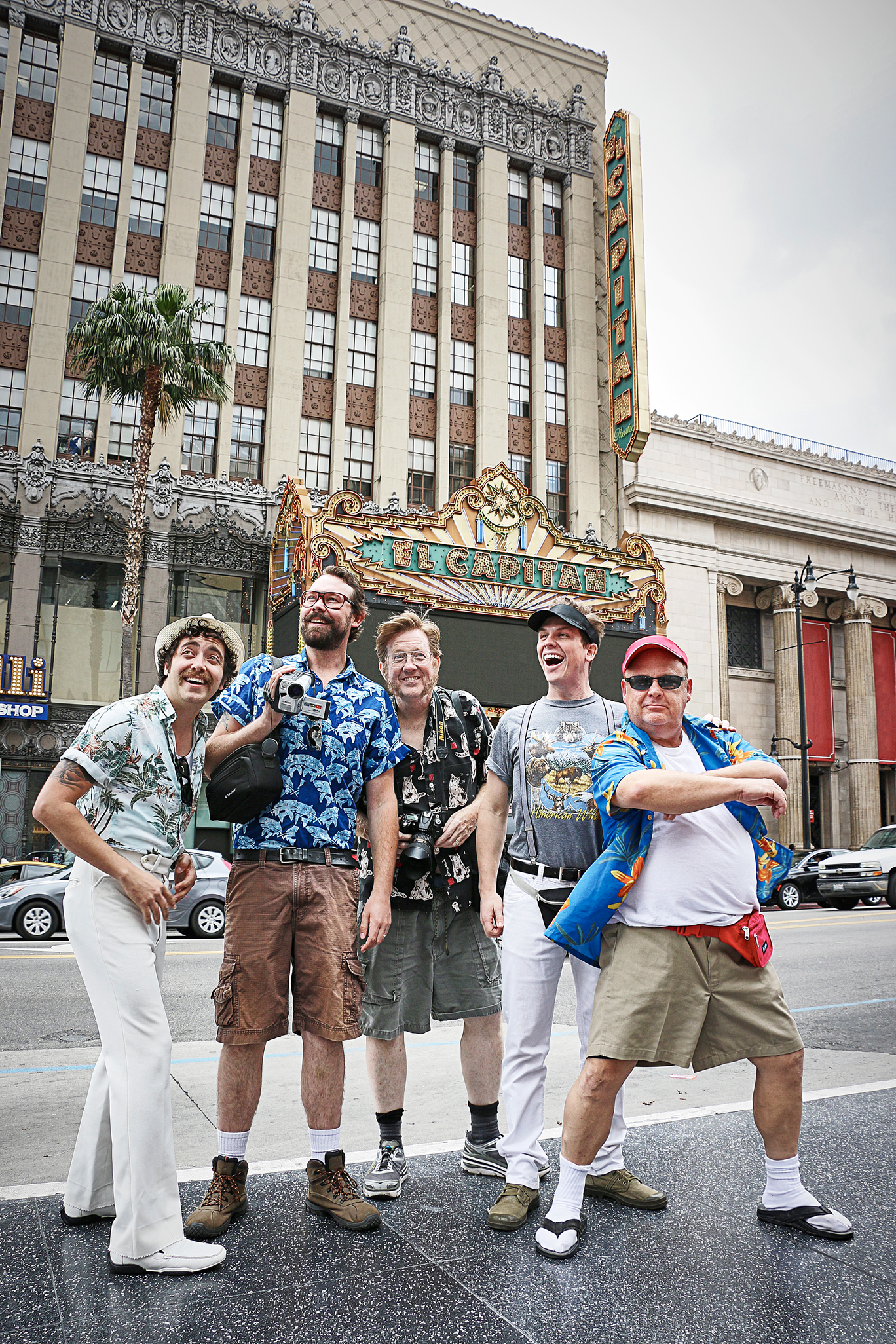 Gillar man Tenacious D kommer man garanterat att gilla Kyle Gass Band. Med samma typ av humoristiska attityd och kärlek, bjuder bandet på skön, organisk rock med vinylkänsla. Utöver den legendariske Kyle Gass (andra halvan av duon Tenacious D), består bandmedlemmarna av Mike Bray (sång), John Konesky (gitarr), Jason Keene (bas) och Tim Spier (trummor). Deras senaste album ”Thundering Herd” släpptes 2016 och nu väntar en Europaturné med samma namn, som bara gör två stopp i Sverige. I sommar får Stockholmspubliken bara en möjlighet att se Kyle Gass Band, när de spelar på Gröna Lunds Lilla Scen den 7 augusti kl. 20.00.

För mer information kontakta Annika Troselius, Informationschef på telefon 0708-580050 eller e-mail annika.troselius@gronalund.com. För pressbilder besök Gröna Lunds bildbank www.bilder.gronalund.com.KONSERTSOMMAREN 2017
Med Gröna Lunds entrékort Gröna Kortet har man fri entré hela säsongen, inklusive alla konserter. Gröna Kortet kostar 250 kr och går att köpa i Gröna Lunds webbshop. Följande konserter är hittills bokade på Gröna Lund:The Cardigans – 4 maj kl. 20.00 på Stora Scen
HOV1 – 5 maj kl. 20.00 på Stora Scen
Johnossi – 11 maj kl. 20.00 på Stora Scen
Stiftelsen – 12 maj kl. 20.00 på Stora Scen
Gabrielle – 18 maj kl. 20.00 på Stora Scen
Thomas Stenström – 19 maj kl. 20.00 på Stora Scen
Henrik Berggren – 24 maj kl. 20.00 på Stora Scen
Norlie & KKV – 25 maj kl. 20.00 på Stora Scen
Miss Li – 26 maj kl. 20.00 på Stora Scen
Zara Larsson – 1 juni kl. 20.00 på Stora Scen
Veronica Maggio – 2 juni kl. 20.00 på Stora Scen
Måns Zelmerlöw – 9 juni kl. 20.00 på Stora Scen
The 1975 – 12 juni kl. 20.00 på Stora Scen
Bryan Ferry – 15 juni kl. 20.00 på Stora Scen
Flogging Molly – 16 juni kl. 20.00 på Stora Scen
First Aid Kit – 19 juni kl. 20.00 på Stora Scen
Rob Zombie – 20 juni kl. 20.00 på Stora Scen
Blink-182 – 21 juni kl. 20.00 på Stora Scen
Slayer – 26 juni kl. 20.00 på Stora Scen
Elton John – 2 juli kl. 20.00 på Stora Scen
Brad Paisley – 25 juli kl. 20.00 på Stora Scen
Alice Cooper – 27 juli kl. 20.00 på Stora Scen
Megadeth – 30 juli kl. 20.00 på Stora Scen
Kyle Gass Band – 7 augusti kl. 20.00 på Lilla Scen
Biffy Clyro – 8 augusti kl. 20.00 på Stora Scen
Bad Religion – 10 augusti kl. 20.00 på Stora Scen
British Lion featuring Steve Harris – 15 augusti kl. 20.00 på Lilla Scen
Korn – 17 augusti kl. 20.00 på Stora Scen
Rival Sons – 18 augusti kl. 20.00 på Stora Scen
Patti Smith & her band – 21 augusti kl. 20.00 på Stora Scen
Little Jinder – 23 augusti kl. 20.00 på Stora Scen
5 Seconds of Summer – 24 augusti kl. 20.00 på Stora Scen
Magnus Uggla – 25 augusti kl. 20.00 på Stora Scen
Ane Brun – 31 augusti kl. 20.00 på Stora Scen
Movits! – 1 september kl. 20.00 på Stora Scen
D-A-D – 7 september kl. 20.00 på Stora Scen
The Hives – 8 september kl. 20.00 på Stora Scen
Hoffmaestro – 15 september kl. 20.00 på Stora Scen
Linnea Henriksson – 21 september kl. 20.00 på Stora Scen